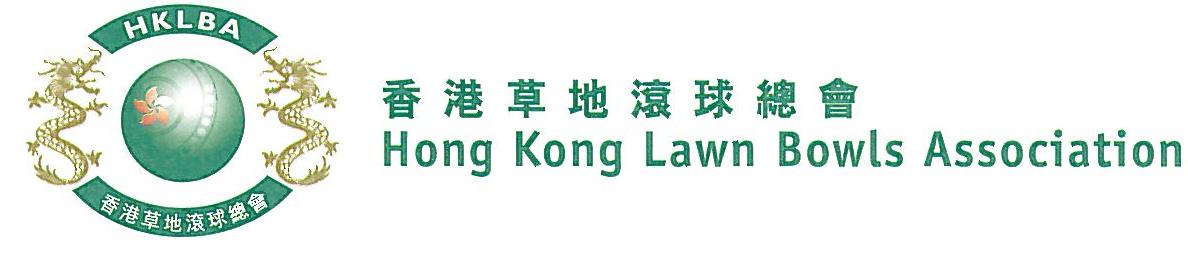 National Indoor Pairs Competition 2022Entries FormThe National Indoor Pairs Competition is scheduled to commence in July 2022. Semi-finals and Finals will be held on Sunday, 12th February 2023 (Sunday). Venue is TBC.Format: Sets play. Best of two sets of 9 ends, followed by a tie-break of 3 ends if necessary. Three bowls by the Lead, followed by three bowls by the Skip. Re-spotting rule applied. Full conditions of play will be issued with the draw.Match dates are to be mutually agreed between the teams and notified to the HK as per schedule to be issued with the draw. A tentative schedule is appended below.Entries deadline is Monday, 18th July 2022. Entries fee is $200 per team. Prizes will be awarded to the winner, second and joint thirds.Club convenors are requested to email the duly completed entries form in MS Word doc format to competition@hklba.org before the deadline via the club’s registered email address.National Indoor Pairs Competition 2022Entries FormClub : _____________  Convenor's Signature: ______________	Date : _______________National Indoor Pairs Competition 2022Entries FormClub : _____________  Convenor's Signature: ______________	Date : _______________Round No.Tentative Completion Deadline
(To be finalized after close of entries)Round 119th September, 2022Round 224th October, 2022Round 328th November, 2022Round 412th December, 2022Men’s Round 5 / Women’s Quarter-finals2nd January, 2023Men’s Quarter-finals16th January, 2023Semi-finals & Finals12th February 2023Men’s EntriesMen’s EntriesMen’s EntriesMen’s EntriesMen’s EntriesRef.Player 1Player 2(Contact)Contact
Tel NoHome Green123456789101112131415Women’s EntriesWomen’s EntriesWomen’s EntriesWomen’s EntriesWomen’s EntriesRef.Player 1Player 2(Contact)Contact
Tel NoHome Green123456789101112131415